1.- Une cada cantidad con su representación2.- Señala en la recta numérica el número de palillos que hay.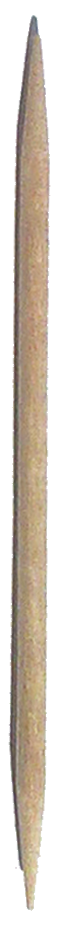 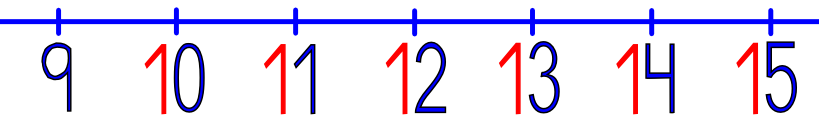 3.- Dictado de números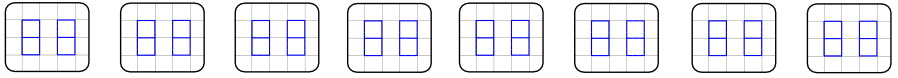 4.- Calcula. Puedes usar la recta numérica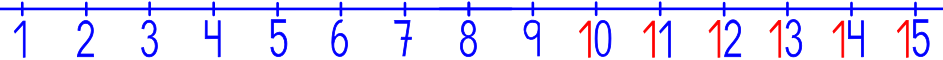 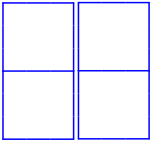      7 + 7 = 		   6 + 7 =                            7 + 8 = 		     6 + 8 =  5.- Escribe el complementario (“amigo”) para conseguir el 10.  7 +             = 10                     + 6 =  10         8 +               = 10            3 +             =  106.- ¿Cuántos hay?	DENTRO		FUERA		    DELANTE		    DETRÁS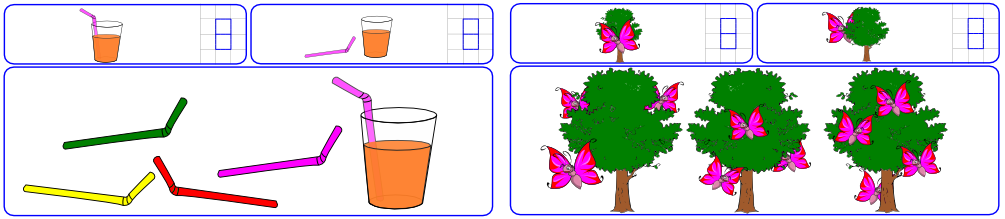 7.- Rodea…… la pajita que está a la izquierda del vaso	      … la mariposa que está a la derecha del árbol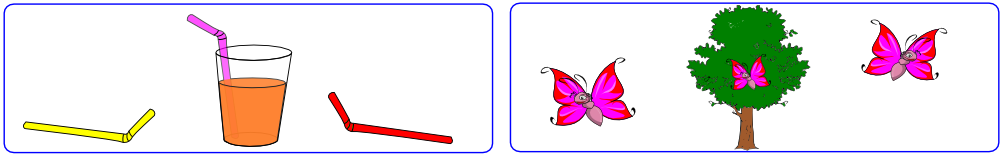 8.- Escribe un número que esté…A) Cerca del 10 ______ B) Menos cerca del 10 que el anterior ______   C) Lejos del 10 ____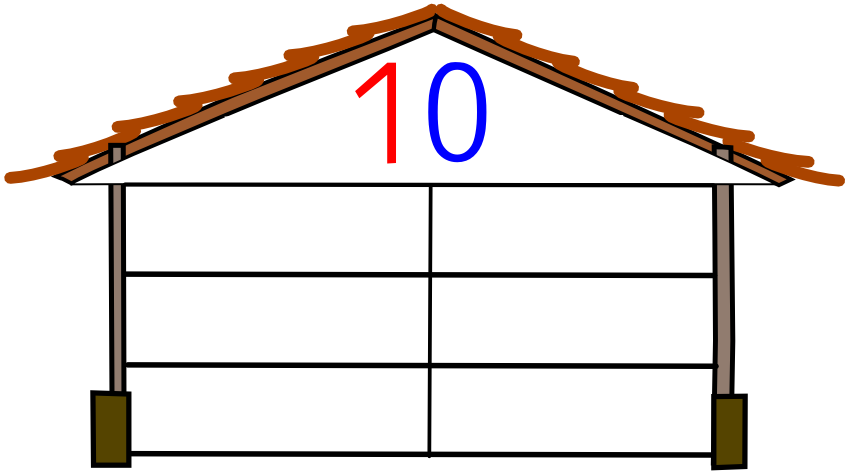 9.- Descompón la casita del 1010.- De las siguientes figuras rodea la que no esté en el dibujo.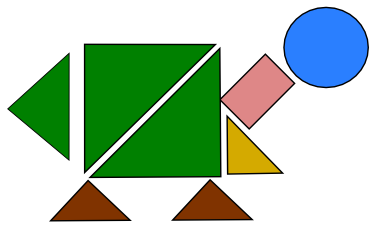 CírculoRectánguloCuadradoTriánguloEVAL. U.3     MATEMÁTICAS  ABN/CBC  1º PRIM.FECHA:NOMBRE:                                                                                             CURSO:NOMBRE:                                                                                             CURSO: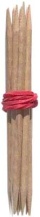  √1210141113